Whittingham C of E Primary School presents………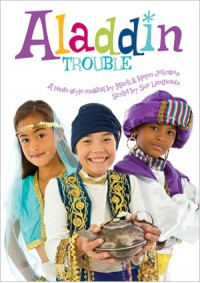 Whittingham Memorial Hall Tuesday 13th December 2016Performances9.30 am Dress Rehearsal – (Parents with Toddlers/babies are welcome to attend this session – Thank you)1.30pm 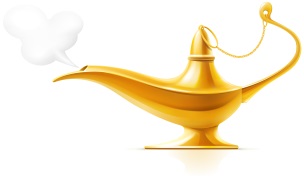 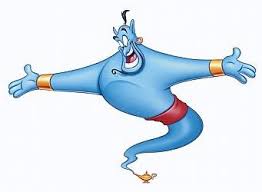 6.00pmRaffle - Donations - Everyone welcome 